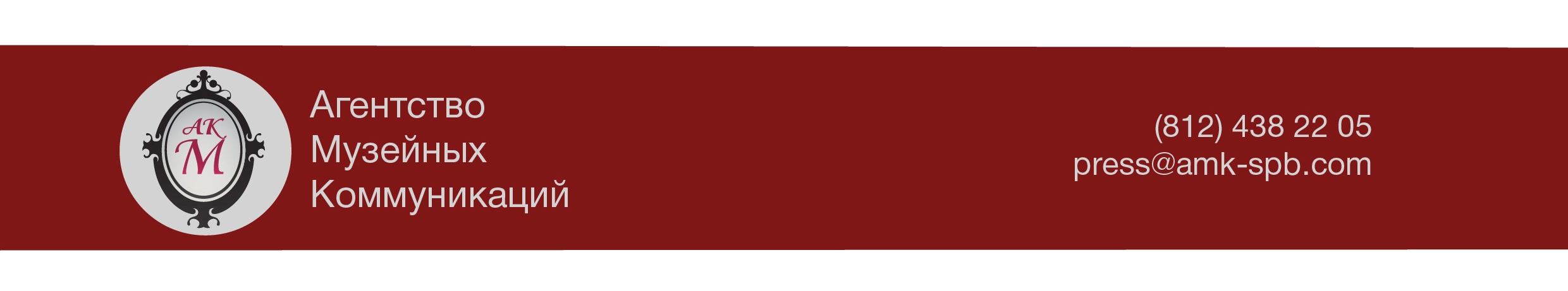 Агентство Музейных Коммуникаций компания, объединяющая более 80-ти музеев Санкт-Петербурга и Ленинградской области в единое виртуальное пространство (www.amk-spb.com) , объединяет в единое культурно-туристское пространство страны Балтийского моря в виртуальном Центре Культурного Туризма (ЦКТ БСР) (www.museum.communications-spb.com),  курирует специальные музейные проекты РСТ на Северо-Западе РФ, является координатором международного проекта «Менеджмент культурного туризма» на Северо-Западе, член Гильдии МедиаСоюза туристских журналистов России.190000, Санкт-Петербург, ул. Галерная, д.22, тел./факс: (812) 438-22-05 /06, +79119962208, www.amk-spb.com , www.playspb.comПетербурговедение Разработано на основе пособия по истории города.Посещение мероприятий 1 раз в неделю каждый месяц в 11.00 или в согласованное времяГруппа от 10 чел.Заявки высылаются   по e-mail: amk@amk-spb.com  за месяц до мероприятия.Консультации можно получить по тел. +7911 996 22 08№1-й вариант2-й вариант3-й вариант4-й вариантПримечаниеЭмблемы и символы ПетербургаЭмблемы и символы ПетербургаЭмблемы и символы ПетербургаЭмблемы и символы ПетербургаСЕНТЯБРЬГерб, гимн, флаг, ключи городаЭкскурсияГлавные эмблемы города (обзорная экскурсия) 1: Адмиралтейство-Памятник Петру I –плотнику-Медный всадник-Петровские ворота-Ангел на шпиле (Подъем на колокольню)Главные эмблемы города (обзорная пешеходная  экскурсия) 2:Арка Гл. штаба (Арки и ворота)-Дворцовая пл (площади)-Александровская колонна (колонны)-Дворцовый мост (Мосты)-Зимний дворец (дворцы)-Атланты Главные эмблемы города (обзорная пешеходная  экскурсия) 3:Обзорная экскурсия по Зимнему дворцу (Эрмитаж) Какой ПетербургКакой ПетербургКакой ПетербургКакой ПетербургОКТЯБРЬДо ПетербургаЭкскурсия  «По археологическим раскопам до Петровских времен»Обзорная автобусная экскурсия: Пл.Островского-Невский пр.-Стрелка В.О.-Академия наук -12 коллегий-Академия художеств- Медный всадник-Исаакиевская пл-Исаакиевский собор –Петровская Акватория (вх.экс)Обзорная автобусная экскурсия:Мосты СПб-Петербург в миниатюре Строительство кораблей-Посещение корабля «Полтава»/ КронштадтГранд макет России Обзорная автобусная  экскурсияПетербург-военная и морская столица: Марсово поле- Аврора-Адмиралтейство-Манеж-Новая Голландия-Храм на водеСтроительство городаСтроительство городаСтроительство городаСтроительство городаНОЯБРЬС чего начинался Петербург: Памятник Петру, Строим крепость (ППК обзорная с интерактивной программой )Первые постройки СПб:Домик Петра I(вх. экскурсия)Первые каменные постройки города: Меньшиков дворец (вх. экскурсия)Первый музей России:Кунсткамера(вх. экскурсия)Архитектурные ансамбли ПетербургаАрхитектурные ансамбли ПетербургаАрхитектурные ансамбли ПетербургаАрхитектурные ансамбли ПетербургаДЕКАБРЬ Площади: Площадь Островского –уч-ще балета им.Вагановой (вход)-Александринский театр –Площадь искусств-Михайловский театр- Русский музей (Обзорная пешеходная экскурсия)Стрелка ВО -Биржа (Обзорная пешеходная экскурсия)Ансамбль  Инженерного замка: Михайловский замок-памятник Петру I-площадь (обз. пешеходная  экскурсия, вх. экс. по замку)Площадь декабристов. Исаакиевская пл: Александровский сад-Медный всадник -Исаакиевский собор-Мариинский дворец-Синий мост-памятник Николаю I (обз. пешеходная экскурсия)От дворцов до доходных домовОт дворцов до доходных домовОт дворцов до доходных домовОт дворцов до доходных домовЯНВАРЬДворцы барокко:Шереметевский дворец(Фонтанный дом)(обзорная  интерактивная экскурсия) Дворцы классицизма: Юсуповский дворец(обзорная  интерактивная, по-возможности, экскурсия)Дворцы, особняки, доходные дома (понятие)Мастер-классОсобняки и доходные дома: Дом Мурузи, Дом Лидваля, Дом Розенштейна, дворы-колодцы-особняк Кшесинской (Обзорная автобусная экскурсия)Многонациональный Петербург (религии и конфессии)Многонациональный Петербург (религии и конфессии)Многонациональный Петербург (религии и конфессии)Многонациональный Петербург (религии и конфессии)ФЕВРАЛЬРелигии мира (обзорная экскурсия)Многоконфессиональный Петербург: католическая, православная, лютернаская церковь на НевскомОбзорная автобусная экскурсия с остановской в Казанском соборе/Спас на КровиПравославныйПетербург: храмы и монастыри- посещение  Александро-Невской лавры и музея при нейПосещение буддистского дацана Памятники Доблести и СлавыПамятники Доблести и СлавыПамятники Доблести и СлавыПамятники Доблести и СлавыМАРТТриумфальная арка Отечественной войны 1812 года-посещение музея Нарвских воротПобедители Первой мировой1914-1918(Посещение Ратной палаты в г. Пушкине)100-летие Октябрьской революции(Посещение музея политической истории)Великая Отечественная война. (Посещение музея А музы не молчали/Монумента  на пл. Победы )Блокадный Ленинград(Посещение музея хлеба)Парк Победы-Аллея героевОбелиск городу-герою пл. ВосстанияСтраницы из жизни городаСтраницы из жизни городаСтраницы из жизни городаСтраницы из жизни городаАПРЕЛЬУправление и Торговля: Городская Дума и Гостиный двор-фотоателье Буллы(обз. пешеходная экскурсия с посещением музея Буллы)Наука и Культура:Вводная- про Академию наук-Академию художеств-Кунсткамера-Екатерина Великая(Посещение РНБ –Российской национальной библиотеки)Аптекарский огород и Императорский Ботанический садТранспорт, Связь и Почта(о верстовых столбах о развитии связи)Морской вокзалГород на островахГород на островахГород на островахГород на островахМАЙОбзорная экскурсия «Из истории наводнений»Каналы и Мосты (экскурсия по рекам и каналам)Ограды и Решетки:Летний сад/ Михайловский садЖивотные и мифические существа в скульптуре городаЕлагин паркТаврический садПригороды и окрестностиПригороды и окрестностиПригороды и окрестностиПригороды и окрестностиИЮНЬПетродворец-русский ВерсальБольшой Гатчинский дворец в стиле английского замкаПушкин-летняя резиденция семьи РомановыхПавловск-дворцово-парковый ансамбль русского классицизмаЛомоносовСтрельнаОстальноеОстальноеОстальноеОстальноеИЮЛЬТаврический дворец и сад – историко-архитектурный памятник XVIII векаЕлагин парк-летний императорский дворец на Елагине островСтрельна-первый дворцово-парковый комплексЛомоносов: Большой Меньшиковский дворец барочного стиля и парковый ансамбль.